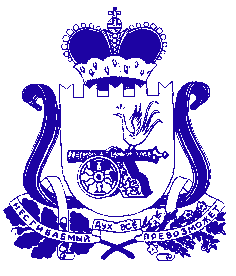 АДМИНИСТРАЦИЯ СМОЛЕНСКОЙ ОБЛАСТИП О С Т А Н О В Л Е Н И Еот  _________________  № ___________ О внесении изменений в постановление Администрации Смоленской области от 26.01.2022         № 18Администрация Смоленской области  п о с т а н о в л я е т:	Внести в постановление Администрации Смоленской области от  26.01.2022  № 18 «Об утверждении Положения о порядке сдачи в аренду объектов государственной собственности Смоленской области» (в редакции постановления Администрации Смоленской области от  06.10.2022  № 715) следующие изменения:	1) в заголовке и пункте 1 слова «объектов государственной собственности Смоленской области» заменить словами «имущества, находящегося в государственной собственности Смоленской области»;	2) в Положении о порядке сдачи в аренду объектов государственной собственности Смоленской области, утвержденном указанным постановлением:	- в наименовании слова «объектов государственной собственности Смоленской области» заменить словами «имущества, находящегося в государственной собственности Смоленской области»;	- в разделе 1:	-  пункт 1.1 изложить в следующей редакции:«1.1. Настоящим Положением в соответствии с Гражданским кодексом Российской Федерации, областным законом «О порядке управления и распоряжения государственной собственностью Смоленской области» в целях наиболее эффективного использования имущества, находящегося в государственной собственности Смоленской области (далее также – имущество), устанавливается порядок сдачи в аренду имущества, находящегося в государственной собственности Смоленской области, составляющего государственную казну Смоленской области, находящегося в оперативном управлении областного государственного учреждения (далее – учреждение), исполнительного органа Смоленской области (далее также – орган), областного государственного казенного предприятия (далее – казенное предприятие), а также находящегося в хозяйственном ведении областного государственного унитарного предприятия (далее – предприятие).»;- в абзаце втором пункта 1.2 слова «объекты, включенные» заменить словами «имущество, включенное», слово «предназначенные» заменить словом «предназначенное»;	- в пункте 1.3:	- в абзаце первом слова «Объекты сдаются» заменить словами «Имущество сдается»;	- в абзаце втором слово «объекта» заменить словом «имущества»;- в пункте 1.4 слова «Объекты сдаются» заменить словами «Имущество сдается»;- в пункте 1.5:- в абзацах первом, втором слово «объекта» исключить;- в абзаце третьем слово «объекта» заменить словом «имущества»;- в пункте 1.6:- в абзаце первом слово «объектов» заменить словом «имущества»;- в абзаце втором слово «объекта» заменить словом «имущества»;- в абзацах третьем, четвертом слова «объекта, который» заменить словами «имущества, которое»;- в пункте 1.8:- абзац первый изложить в следующей редакции:«1.8. Информация о неиспользуемом движимом и недвижимом имуществе, находящемся в государственной собственности Смоленской области и предназначенном для сдачи в аренду, размещается на официальном сайте уполномоченного органа в информационно-телекоммуникационной сети «Интернет» по адресу: http://www.admin-smolensk.ru/~depim/.»;- в абзаце втором слово «объектах» заменить словом «имуществе»;- абзац первый пункта 1.9 изложить в следующей редакции:«1.9. Для получения актуальной информации об имуществе заинтересованным лицом представляется в уполномоченный орган или многофункциональный центр предоставления государственных или муниципальных услуг населению (далее – МФЦ) лично либо направляется в уполномоченный орган почтовым отправлением или посредством электронной почты заявление о предоставлении информации о движимом и недвижимом имуществе, находящемся в государственной собственности Смоленской области и предназначенном для сдачи в аренду (далее также – заявление о предоставлении информации), по форме согласно приложению № 1 к настоящему Положению.»;- в абзаце первом пункта 1.11 слово «объектах» заменить словом «имуществе»;- в пункте 1.13 слово «объектах» заменить словом «имуществе», слова «об объектах государственной собственности Смоленской области» заменить словами «об имуществе»;- в пункте 1.14 слова «объектах государственной собственности Смоленской области» заменить словом «имуществе»;- в разделе 2:- в наименовании слово «объекта» заменить словом «имущества»;- в пункте 2.1:- абзац первый изложить в следующей редакции:«2.1. Для получения в аренду имущества, составляющего государственную казну Смоленской области (далее также – имущество казны), заинтересованное лицо (представитель заинтересованного лица) представляет в уполномоченный орган или МФЦ лично либо направляет в уполномоченный орган почтовым отправлением заявление о предоставлении в аренду имущества, находящегося в государственной собственности Смоленской области, составляющего государственную казну Смоленской области (далее также – заявление), по форме согласно приложению № 2 к настоящему Положению.»;- в абзаце втором слова «объекта казны» заменить словами «имущества казны»;- в подпункте «б» пункта 2.2 слова «объект, указанный в заявлении, сдавался» заменить словами «имущество, указанное в заявлении, сдавалось»;- в подпункте «б» пункта 2.3 слова «объект, указанный в заявлении, сдавался» заменить словами «имущество, указанное в заявлении, сдавалось»;- в подпункте «б» пункта 2.4 слова «объект, указанный в заявлении, сдавался» заменить словами «имущество, указанное в заявлении, сдавалось»;- в пункте 2.5 слова «объекта казны» заменить словами «имущества казны»;- в пункте 2.10 слова «объекта казны» заменить словами «имущества казны»;- в пункте 2.11:- в абзаце первом слова «объекта, составляющего государственную казну Смоленской области» заменить словами «имущества казны»;- в абзаце втором слова «объекта казны» заменить словами «имущества казны», слова «в отношении объекта» заменить словами «в отношении имущества»;- в абзаце третьем слова «объекта казны» заменить словами «имущества казны», слова «в отношении объекта» заменить словами «в отношении имущества»;- в пункте 2.12 слова «объекта, составляющего государственную казну Смоленской области» заменить словами «имущества казны», слова «объекта казны» заменить словами «имущества казны»;- в пункте 2.13:- в абзаце первом слова «объекта казны» заменить словами «имущества казны»;- в абзацах четвертом, пятом слово «объекта» заменить словом «имущества»;- в абзацах шестом, седьмом слова «испрашиваемый объект» заменить словами «испрашиваемое имущество»;- в абзацах восьмом, девятом слово «объекта» заменить словом «имущества»;- абзац десятый изложить в следующей редакции:«- наличие задолженности по арендной плате и (или) пени за несвоевременное перечисление арендной платы у заинтересованного лица, ранее арендовавшего имущество, предназначенное для сдачи в аренду, за трехлетний период, предшествующий дню подачи заявления (в случае если имущество, указанное в заявлении, арендовалось в указанный период);»;- в абзаце двенадцатом слово «объекта» заменить словом «имущества»;- в пункте 2.14 слова «объекта, составляющего государственную казну Смоленской области,» заменить словами «имущества казны»;- в пунктах 2.15, 2.16 слова «объекта казны» заменить словами «имущества казны»;- в пункте 2.17:- абзац первый изложить в следующей редакции:«2.17. В случае если до принятия правового акта, указанного в пункте 2.11 настоящего раздела, предполагающего заключение договора аренды имущества без проведения торгов, в том числе в порядке предоставления государственной преференции, в уполномоченный орган поступило два заявления и более в отношении одного и того же имущества казны, указанное имущество сдается в аренду по результатам торгов.»;- в абзаце втором слова «объекта, составляющего государственную казну Смоленской области,» заменить словами «имущества казны», слова «указанного объекта» заменить словами «указанного имущества»;- в разделе 3:- в наименовании слово «объекта» заменить словом «имущества»;- в пункте 3.1 слова «объекта, находящегося» заменить словами «имущества, находящегося», слова «объекта государственной собственности Смоленской области (далее также – заявление заинтересованного лица)» заменить словами «имущества, находящегося в государственной собственности Смоленской области (далее также – заявление заинтересованного лица),»;- в пункте 3.2:- в абзаце четвертом подпункта «а» слова «объект, указанный в заявлении заинтересованного лица, сдавался» заменить словами «имущество, указанное в заявлении заинтересованного лица, сдавалось»;- в подпункте «б»:- в абзаце третьем слова «объекта государственной собственности Смоленской области» заменить словами «имущества, находящегося в государственной собственности Смоленской области,»;- в абзаце четвертом слова «объект, указанный в заявлении заинтересованного лица, сдавался» заменить словами «имущество, указанное в заявлении заинтересованного лица, сдавалось»;- в подпункте «в»:- в абзаце третьем слова «объекта государственной собственности Смоленской области» заменить словами «имущества, находящегося в государственной собственности Смоленской области,»;- в абзаце четвертом слова «объект, указанный в заявлении заинтересованного лица, сдавался» заменить словами «имущество, указанное в заявлении заинтересованного лица, сдавалось»;- в пункте 3.4 слова «объекта государственной собственности Смоленской области» заменить словами «имущества, находящегося в государственной собственности Смоленской области», слова «в аренду объекта» заменить словами «в аренду имущества»;- в абзацах втором – четвертом пункта 3.6 слово «объекта» заменить словом «имущества»;- в пункте 3.7:- в абзацах первом, втором слово «объекта» заменить словом «имущества»;- в абзаце четвертом слова «объект, предназначенный» заменить словами «имущество, предназначенное»;- в абзаце пятом слова «испрашиваемый объект» заменить словами «испрашиваемое имущество»;- в абзацах шестом, седьмом слово «объекта» заменить словом «имущества»;- в абзаце восьмом слова «объекта, который» заменить словами «имущества, которое»;- в абзацах девятом, десятом слово «объекта» заменить словом «имущества»;- в абзаце одиннадцатом слова «одного объекта» заменить словами «одного и того же имущества»;- в пункте 3.8:- в абзаце первом слово «объекта» заменить словом «имущества»;- абзацы второй, третий изложить в следующей редакции:«Письменное обращение должно содержать сведения об имуществе, подлежащем сдаче в аренду (наименование имущества в соответствии с правоустанавливающими документами и сведениями, содержащимися в реестре государственной собственности Смоленской области, номера помещений в соответствии с технической документацией (в случае передачи части недвижимого имущества), местонахождение, общая площадь, назначение), обоснование необходимости передачи его в аренду (причины неиспользования имущества органом, учреждением, казенным предприятием, предприятием), срок договора аренды имущества.В случае предоставления в соответствии с федеральным законодательством в аренду имущества без проведения торгов в письменном обращении должны быть указаны основание предоставления имущества в аренду без проведения торгов, а также сведения о заинтересованном лице, наличии (отсутствии) задолженности по арендной плате и (или) пени за несвоевременное перечисление арендной платы у заинтересованного лица, ранее арендовавшего определенное имущество, предназначенное для сдачи в аренду, по ранее заключенному договору аренды либо сведения о том, что заинтересованное лицо ранее не арендовало указанное имущество.»;- в пункте 3.9 слова «объектами государственной собственности Смоленской области» заменить словами «имуществом, находящимся в государственной собственности Смоленской области,»;- в пункте 3.10:- в абзаце втором слово «объекта» заменить словом «имущества»;- в абзаце третьем слова «объекта, который» заменить словами «имущества, которое»;- в абзаце четвертом слово «объекта» заменить словом «имущества»;- в абзаце пятом слова «объектов, указанных» заменить словами «имущества, указанного»;- в пункте 3.11:- абзац четвертый изложить в следующей редакции:«- копия документа, подтверждающего государственную регистрацию права хозяйственного ведения или оперативного управления на недвижимое имущество, либо копия документа, подтверждающего возникновение вещного права на недвижимое имущество (в случае если соответствующие права на недвижимое имущество возникли до вступления в силу Федерального закона «О государственной регистрации прав на недвижимое имущество и сделок с ним»);»;- в абзаце пятом слово «объекта» исключить;- в пункте 3.12 слово «объекта» заменить словом «имущества»;- в пунктах 3.18, 3.19 слово «объекта» заменить словом «имущества»;- в пункте 3.20:- в абзаце первом слово «объекта» заменить словом «имущества»;- в абзаце пятом слово «объекта» заменить словом «имущества»;- в абзацах шестом, седьмом слова «испрашиваемый объект» заменить словами «испрашиваемое имущество»;- в абзацах восьмом – десятом слово «объекта» заменить словом «имущества»;- в абзаце одиннадцатом слова «объект, предназначенный» заменить словами «имущество, предназначенное»;- в абзаце тринадцатом слово «объекта» заменить словом «имущества»;- в пунктах 3.21, 3.22 слово «объекта» заменить словом «имущества»;- в пункте 3.24 слова «одного объекта» заменить словами «одного и того же имущества»;- в разделе 4:- в наименовании слово «объекта» заменить словом «имущества»;- в пункте 4.1 слово «Объект» заменить словом «Имущество»;- в пункте 4.3 слова «конкретный объект» заменить словами «конкретное имущество»;- в пункте 4.4:- в подпункте «б» слова «арендованный объект» заменить словами «арендованное имущество»;- в абзацах первом, третьем, четвертом подпункта «в» слово «объекта» заменить словом «имущества»;- в пункте 4.5, абзаце втором пункта 4.6  слово «объекта» заменить словом «имущества»;- в пункте 4.7: - в абзаце первом слова «объекта, являющегося недвижимым имуществом,» заменить словами «недвижимого имущества»;- в абзаце втором слова «объекта, составляющего государственную казну Смоленской области,» заменить словами «имущества казны»;- в абзаце третьем слова «объекта, который» заменить словами «имущества, которое»;- в пункте 4.8 слова «Передача объекта» заменить словами «Передача имущества», слова «объекта договора аренды» заменить словом «имущества»;- в пункте 4.9 слова «объектам, являющимся объектами культурного наследия (памятниками истории и культуры)» заменить словами «имуществу, являющемуся объектом культурного наследия (памятником истории и культуры)»;- в пункте 5.1 раздела 5 слова «объектами государственной собственности Смоленской области» заменить словами «имуществом, находящимся в государственной собственности Смоленской области»;	- приложения № 1 - 3 изложить в новой редакции (прилагаются).ГубернаторСмоленской области                                                                                          А.В. Островский